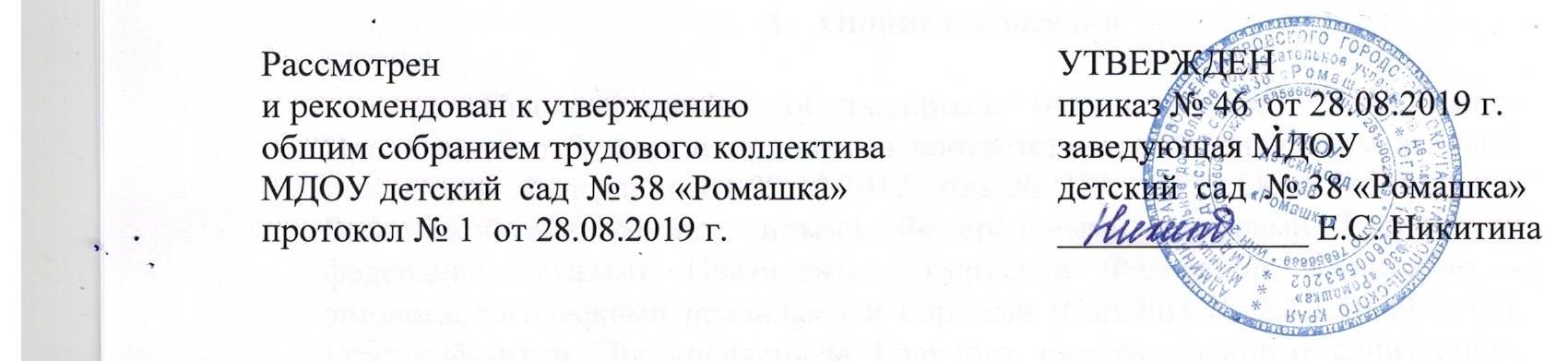 Положение о педагогическом советеОбщие положения1.1.  Настоящее Положение о педагогическом совете (далее – Положение) разработано для муниципального   дошкольного образовательного учреждения  детский сад №38 «Ромашка»       (далее – Учреждение)  в соответствии с  Законом  «Об образовании в Российской Федерации» № 273-ФЗ от 29.12.2012 года,   Уставом ДОУ. 1.2. Педагогический совет - постоянно действующий коллегиальный орган управления педагогической деятельностью Учреждения, действующий в целях развития и совершенствования образовательного и воспитательного процесса, повышения профессионального мастерства педагогических работников.1.3. В состав  педагогического совета входят: заведующая	  и все педагогические работники (включая совместителей и работающих по срочному трудовому договору)1.4. Решения Педагогического совета ДОУ являются обязательными для исполнения.2. Задачи и содержание работы Педагогического совета.2.1. Главными задачами Педагогического совета являются: - ориентация деятельности педагогического коллектива на совершенствование образовательного процесса;- ознакомление и внедрение в практическую деятельность педагогических работников достижений педагогической науки и передового педагогического опыта;- повышение профессионального мастерства, развитие творческой активности педагогических работников Учреждения.- решение вопросов об организации образовательного процесса с детьми.2.2. Компетенция педагогического совета:обсуждает и принимает локальные нормативные акты Учреждения, касающиеся педагогической деятельности, решает вопрос о внесении в них необходимых изменений и дополнений;определяет направления образовательной деятельности Учреждения;разрабатывает и принимает основную общеобразовательную программу, образовательные и воспитательные методики, технологии для использования в педагогическом процессе Учреждения;обсуждает и рекомендует к утверждению проект годового плана Учреждения;обсуждает вопросы содержания, форм и методов образовательного процесса, планирования педагогической деятельности Учреждения ;организует выявление, обобщение, распространение, внедрение передового педагогического опыта среди педагогических работников Учреждения; рассматривает вопросы повышения квалификации, переподготовки педагогических работников;рассматривает вопросы организации образовательных  услуг воспитанникам, в том числе платных;заслушивает отчеты заведующей о создании условий для реализации основной общеобразовательной и дополнительных программ в Учреждения;подводит итоги деятельности Учреждения  за учебный год;заслушивает информацию, отчеты педагогических и медицинских работников о состоянии здоровья детей, ходе реализации образовательных и воспитательных программ, результатах готовности детей к школьному обучению, отчеты о самообразовании педагогов;контролирует выполнение ранее принятых решений педагогического совета;организует изучение и обсуждение нормативно-правовых документов в области общего и дошкольного образования;принимает решения о награждении педагогических работников Учреждения.3. Права и ответственность Педагогического совета3.1. Педагогический совет Учреждения имеет право:- создавать временные творческие объединения с приглашением специалистов различного профиля, консультантов для выработки рекомендаций с последующим рассмотрением их на Педагогическом совете;- принимать окончательное решение по спорным вопросам, входящим в его компетенцию;- принимать, утверждать положения (локальные акты) с компетенцией, относящейся к объединениям по профессии;- в необходимых случаях на заседание Педагогического совета образовательного учреждения могут приглашаться представители общественных организаций, учреждений, взаимодействующих с данным образовательным учреждением по вопросам образования, родители воспитанников, представители учреждений, участвующих в финансировании данного образовательного учреждения, и др. Необходимость их приглашения определяется председателем Педагогического совета.  Лица, приглашенные на заседание Педагогического совета, пользуются правом совещательного голоса.	3.2. Педагогический совет ответственен за:-  выполнение плана работы; - соответствие принятых решений законодательству Российской Федерации об образовании, о защите прав детства;- утверждение образовательных программ; - принятие конкретных решений по каждому рассматриваемому вопросу, с указанием ответственных лиц и сроков исполнения решений.4. Организация деятельности Педагогического совета4.1.Педагогический совет избирает председателя и секретаря сроком на 1 год, полномочия, которых определяются Положением о  педагогическом совете. 	Председатель педагогического совета: -организует деятельность  педагогического совета Учреждения;               -информирует членов педагогического совета о предстоящем заседании за 10 дней;                                                                                                            -регистрирует поступающие в педагогический совет заявления, обращения, иные материалы;                                                                                                                             -организует подготовку и проведение заседания педагогического совета;                      -определяет повестку заседания педагогического совета;                                              -контролирует выполнение решений педагогического совета.4.2. Педагогический совет не вправе вмешиваться в исполнительно-распорядительную деятельность заведующей Учреждения.5. Документация Педагогического совета5.1. Заседания Педагогического совета  Учреждения  оформляются протокольно. В книге протоколов фиксируется ход обсуждения вопросов, выносимых на Педагогический совет, предложения и замечания членов Педсовета. Протоколы подписываются председателем и секретарем совета.5.2. Нумерация протоколов ведется от начала учебного года.5.3. Книга протоколов Педагогического совета дошкольного образовательного учреждения входит в номенклатуру дел, хранится постоянно в учреждении и передается по акту.5.4. Книга протоколов Педагогического совета пронумеровывается постранично, прошнуровывается, скрепляется подписью заведующим и печатью образовательного учреждения.